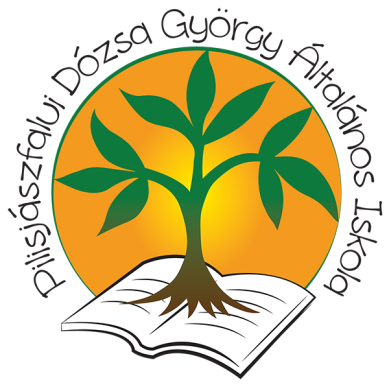 TÁJÉKOZTATÓTisztelt Nagycsoportos Szülők!Ezúton értesítem önöket, hogy 2017. március 7-én  15 órai kezdettel az iskola nagytermében tájékoztató előadást tartunk a 2017/2018. tanévben tartandó hit- és erkölcstan oktatásról.Jelen lesznek a településen hitéleti tevékenységet ellátó egyházak képviselői.Megjelenésükre feltétlenül számítunk!Pilisjászfalu, 2017. február 14.Tisztelettel:Péter Éva intézményvezető